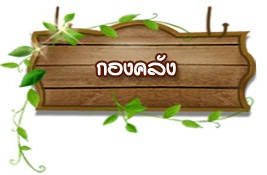 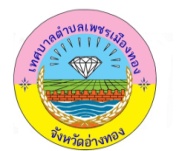 จดหมายข่าว  ฉบับที่  2/2562  ประจำเดือน  พฤศจิกายน 2561******************************************************************************รายงานผลการจัดเก็บรายได้ภาษีจัดเก็บรายได้ (บาท)เดือน พฤศจิกายน 2561จัดเก็บรายได้ทั้งปี (บาท)( 1ตุลาคม 2561 – ปัจจุบัน)ภาษีโรงเรือนและที่ดิน--ภาษีบำรุงท้องที่-152.95ภาษีป้าย--อากรฆ่าสัตว์7,25014,750ค่าขยะมูลฝอย18,72085,930รวม25,970100,832.95